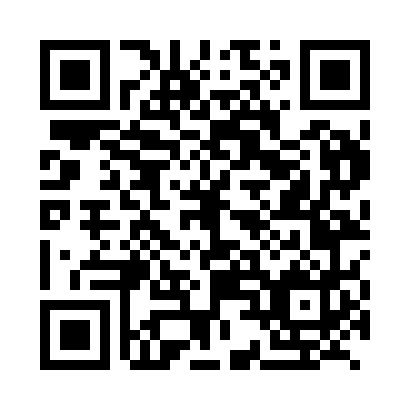 Prayer times for Bad'an, SlovakiaWed 1 May 2024 - Fri 31 May 2024High Latitude Method: Angle Based RulePrayer Calculation Method: Muslim World LeagueAsar Calculation Method: HanafiPrayer times provided by https://www.salahtimes.comDateDayFajrSunriseDhuhrAsrMaghribIsha1Wed3:145:2512:425:457:5910:012Thu3:115:2312:425:468:0110:043Fri3:095:2212:415:478:0210:064Sat3:065:2012:415:488:0310:085Sun3:035:1912:415:498:0510:116Mon3:005:1712:415:508:0610:137Tue2:585:1612:415:518:0810:168Wed2:555:1412:415:518:0910:189Thu2:525:1312:415:528:1010:2110Fri2:495:1112:415:538:1210:2311Sat2:475:1012:415:548:1310:2612Sun2:445:0812:415:558:1410:2813Mon2:415:0712:415:558:1610:3114Tue2:385:0612:415:568:1710:3315Wed2:365:0412:415:578:1810:3616Thu2:335:0312:415:588:2010:3817Fri2:305:0212:415:598:2110:4118Sat2:275:0112:415:598:2210:4319Sun2:254:5912:416:008:2310:4620Mon2:244:5812:416:018:2510:4921Tue2:244:5712:416:018:2610:5122Wed2:234:5612:416:028:2710:5123Thu2:234:5512:416:038:2810:5224Fri2:234:5412:426:048:2910:5225Sat2:224:5312:426:048:3110:5326Sun2:224:5212:426:058:3210:5427Mon2:224:5112:426:068:3310:5428Tue2:224:5112:426:068:3410:5529Wed2:214:5012:426:078:3510:5530Thu2:214:4912:426:078:3610:5631Fri2:214:4812:426:088:3710:56